Décrivez votre situation :_______________________________________________________________________________________________________Nous demandons une contribution monétaire.2$ pour une personne seule3$ pour deux personnes5$ pour une familleVous devez habiter dans le Haut-Saint-François.Vous devez vivre une difficulté financière.Ce document doit être rempli et retourné à Moisson Haut-Saint-François. Vous devez venir chercher vos boîtes de nourriture au bureau de Moisson Haut-Saint-François. Situé au 53 Angus Sud, East Angus.Nous communiquerons avec vous pour vous informer de la date de distribution.Si vous êtes absent lors d’une distribution et n’avez pas informé Moisson Haut-Saint-François vous perdez l’aide alimentaire pour le mois.Vous devez apporter des sacs pour la nourriture.Aucune forme de violence ne sera acceptée lors des distributions. Les informations que j’ai écrites sont exactes.				Initiales________J’ai lu le fonctionnement pour recevoir des dépannages alimentaires.Initiales________Je suis d’accord que l’organisme échange des informations avec Moisson Haut-Saint-François et ses bénévoles.							Initiales________Signature du demandeur :________________________________	, le______________Signature de l’intervenant(e) :_______________________________, le _____________DEMANDE D’AIDE ALIMENTAIREDEMANDE D’AIDE ALIMENTAIREDEMANDE D’AIDE ALIMENTAIRENom :____________________________Conjoint (e) :____________________Conjoint (e) :____________________Adresse :_________________________Ville :__________________________Ville :__________________________Téléphone :_______________________Cellulaire :______________________Cellulaire :______________________Age:_____________________________       Courriel :________________________Age:_____________________________       Courriel :________________________Age:_____________________________       Courriel :________________________Type de logement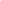 Locataire PropriétaireHLM/ COOP Type de logementLocataire PropriétaireHLM/ COOP Type de familleSeul(e) En coupleMonoparentale BiparentaleNombre de colocataire : ____________Nombre de colocataire : ____________Nom : _________________________Nombre d’enfant à charge :_________Nombre d’enfant à charge :_________Age : _________________________Dépannage pour combien de personnes ?Dépannage pour combien de personnes ?________________________Fréquentez-vous un organisme du HSF? _____Fréquentez-vous un organisme du HSF? _____Lequel?______________________R E V E N U SR E V E N U SD É P E N S E SD É P E N S E SD É P E N S E SSources de revenusMontantDéclaréDépensesMontantDéclaréMoissonHSFSalaire familialeLogementAllocations familialesChauffage / électricitéPrestation (PUGE)Téléphone / cellulairePension alimentaireInternet / câbleRQAPPermis/plaques/assurancePrêts et boursesEssenceSAAQ / CSST / InvaliditéMédicamentsRentesGarderieCrédit d’impôt solidaritéPension alimentaireAllocation logementLoisirs / vêtementsAutresDettesTOTAL des revenusTOTAL des dépenses